附件1第五届全国高校混合式教学设计创新大赛评审标准1.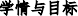 1.根据学习目标，结合准确的学情分析，描述学 生 在 课 程结 束后能够 达 成的教学要求。1.1 阐述了学习目标如何符合本校办学定位和专业人才培养目标，价值塑造、知识传授、能力培养是如何有机融合的。结合所授课程特点、思维方法和价值理念，把课程思政元素有机融入所选教学课次教学。根据学习目标，结合准确的学情分析，描述学 生 在 课 程结 束后能够 达 成的教学要求。1.2 分层描述的学习目标(课程教学目标—所选教学课次的教学目标)准确具体，逻辑关系清晰，能够体现如何通过考核来检验教学的有效性。根据学习目标，结合准确的学情分析，描述学 生 在 课 程结 束后能够 达 成的教学要求。1.3 基于目标对学情进行了恰当分析，明确阐述了所选教学课次采用混合式教学改革需要解决的课堂教学真实问题。根据学习目标，结合准确的学情分析，描述学 生 在 课 程结 束后能够 达 成的教学要求。1.4 专业知识教育与思想政治教育的紧密结合，充分挖掘思想政治教育元素，内容、过程和评价等方面有科学有效的课程思政落实方案。2.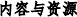 2.围绕学习目标提供形式多样、逻辑清晰、线上线下划分合理的学习材料。2.1 教为中心向学为中心转变，阐述了引导学生达成学习目标的教学理念 和教学路径，科学合理地选择和组织课程内容，线上、线下教学活动互补，充分体现混合式教学优势。围绕学习目标提供形式多样、逻辑清晰、线上线下划分合理的学习材料。2.2 阐述了教学中使用各类教学资源的教学设计理由，体现了多种媒体使用的恰当性、合理性和必要性；优先选择国家级、省级线上一流课程及国家智慧教育公共服务平台等高质量在线课程资源，结合本校实际重塑课程内容。围绕学习目标提供形式多样、逻辑清晰、线上线下划分合理的学习材料。2.3  内容与资源体现了前沿性与时代性，体现了思维融合、产学融合、跨专业能力融合、项目实践融合；本科课程聚焦新工科、新医科、新农科、新文科建设；高职课程聚焦以职业能力为导向的课程建设，融入新技术、新工艺、新材料、新设备、新知识。3. 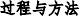 3. 充分利用学习资源、合理安排学习内容，学习活动应支持 学 生 的 互 动 和参与，体现主动学习，达到既定的学习目标。应使用数据 或 材 料 证 明 混合课 程 的 教 学 效果。3.1 本科课程加强研究型、项目型学习，注重培养学生解决问题、思辨等高阶思维能力；高职课程加强“项目教学法”和“教-学-做”一体化的工学结合教学模式，注重培养培养大国工匠、能工巧匠。合理分配课内、课外教学活动，学生学习负担适度。充分利用学习资源、合理安排学习内容，学习活动应支持 学 生 的 互 动 和参与，体现主动学习，达到既定的学习目标。应使用数据 或 材 料 证 明 混合课 程 的 教 学 效果。3.2 运用适当的数字化教学资源和工具，创新方式方法，有证据证明有效地开展了线上与线下密切衔接的全过程教学活动。充分利用学习资源、合理安排学习内容，学习活动应支持 学 生 的 互 动 和参与，体现主动学习，达到既定的学习目标。应使用数据 或 材 料 证 明 混合课 程 的 教 学 效果。3.3 有证据显示多途径提供及时的学习活动支持，增进师生互动、生生互动，包括学习引导、答疑互动等。充分利用学习资源、合理安排学习内容，学习活动应支持 学 生 的 互 动 和参与，体现主动学习，达到既定的学习目标。应使用数据 或 材 料 证 明 混合课 程 的 教 学 效果。3.4 系统收集过程性和结果性数据开展基于数据的教学反思、教学研究和教学改进，有效解决了教改重点问题。4. 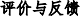 4. 形式多样、循序渐进，充分体现过程性评价，为教师跟踪学生学习进展提供支持。4.1 评价方式多元，评价手段契合教学目标，强化促进教学目标达成的探究式、论文式、报告答辩式等作业评价方式，加强非标准化、综合性等评价。评价严格，具有清晰、合理的学习评价量规。形式多样、循序渐进，充分体现过程性评价，为教师跟踪学生学习进展提供支持。4.2 线上、线下学习评价连贯完整，过程可回溯，诊断反馈及时，有证据证明对学习改进积极有效。形式多样、循序渐进，充分体现过程性评价，为教师跟踪学生学习进展提供支持。4.3 有效达成教学目标，在学生专业忠诚度、课程参与度、学习获得感、信息化学习能力、课程及教师教学满意度等方面产生良好的教学效果，并提供科学合理的佐证。5. 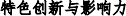 5. 课程设计新颖独特，有较大的借鉴和推广价值。5.1  在教学目标、教学设计、教学内容、方法手段、考核评价等方面提出了具体举措，且针对性、创新性、可操作性强。课程设计新颖独特，有较大的借鉴和推广价值。5.2  围绕价值引领、知识传授和能力培养紧密融合进行一体化设计，充分体现育人理念和特点，专业特色突出，富有思想性、时代性和科学性、创新性。课程设计新颖独特，有较大的借鉴和推广价值。5.3  作品具有一定程度的示范辐射与推广价值，为其他教师开展教学创新，提供理论参考和实践依据。